　市川市立菅野小学校　　　　　　　　　　　　　　　　　　　　　　　　　　　　　令和４年４月１５日保護者、地域、学校が一体となって子供たちを守るとの視点で「非常変災時対応ガイドライン」を作成しました。一読いただくとともに、非常変災時（台風、地震等）における確認事項をチェックいただき、本校の対応にご協力いただけますようお願いします。　　　　　　　　　　　　　　　　　　　　　　　　　　　　　　　　校長　　塩谷　真由美１ 台風への対応　※ 前日から、または午前６時の時点で「警報」が発令されている場合は、朝の諸活動（部活動を含む）は中止とします。　　　　　　　　　　　　　　　　　　　　　　　　　　　　　　　　　　　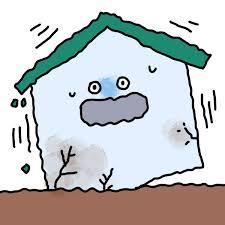 ※「臨時休校」の場合、放課後保育クラブは「閉所」となります。２ 地震への対応※ 本校では、「SchIT Mail(スキットメール)」を非常変災時における唯一の情報手段とします。必ず登録をお願いします。　　（１）千葉県北西部（市川市）に、下記の５種類のいずれか一つでも発令された場合（１）千葉県北西部（市川市）に、下記の５種類のいずれか一つでも発令された場合◆ 特別警報、暴風警報、暴風雪警報、大雪警報、警戒レベル４以上、避難指示・勧告午前６時の時点で、学校からの連絡があるまで「自宅待機」② 午前７時までに、連絡メールにて各家庭に「休校」「登校を遅らせる」等の対応を連絡する（２）上記以外の対応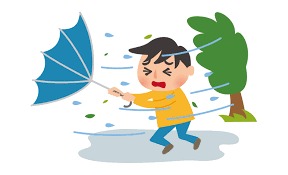 （２）上記以外の対応◆ 大雨警報、洪水警報① 原則、通常通りの登校② 大雨警報の場合でも土砂災害、浸水害がある場合、「自宅待機」　③「自宅待機」の場合は、午前７時までに連絡メールにて各家庭に「休校」「登校を遅らせる」等の対応を連絡する(３)  登校後（在校中）に、下記の警報が発令された場合(３)  登校後（在校中）に、下記の警報が発令された場合◆ 特別警報、暴風警報、暴風雪警報、大雪警報 状況に応じて、引き渡しなど、安全を考慮した適切な措置を講じる（１） ※千葉県北西部に震度５（弱）以上の地震が発生した場合（１） ※千葉県北西部に震度５（弱）以上の地震が発生した場合在宅時（登校前）に発生した場合は、自宅待機とします② 在校中（登校後）に発生した場合は、引き渡しを実施します※ 原則として、震度４以下では、引き渡しを実施しません　③ 登下校中の対応について・安全な場所に一時避難してから、危険な場所を避け、学校、自宅の近い方に避難するようご家庭でお子様と確認をしてください